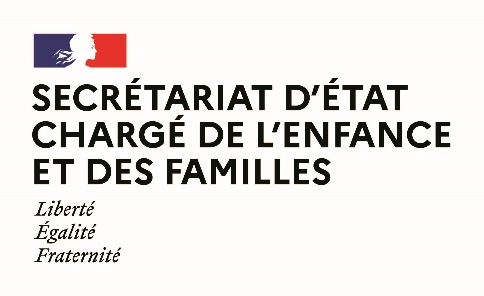 Paris, le 30 novembre 2020Agenda de Monsieur Adrien TAQUETSecrétaire d’Etat auprès du Ministre des Solidarités et de la Santé Semaine du 30 novembre 2020Lundi 30 novembre 202009h30 	Participation à l’Assemblée plénière du Conseil National de la Protection de l’Enfance  Visioconférence 15h00	Examen de la mission Santé et Solidarités du projet de loi des finances 2021 Sénat23h00	Invité du Journal Télévisé de franceinfoFrance TélévisionsMardi 1er décembre 202009h00	Ouverture du Séminaire « Premier Pas » aux côté de la CAF, France Stratégie et le HCFEA 				Visioconférence 15h30	Entretien avec Sarah El Hairy, Secrétaire d'Etat chargée de la jeunesse et de l'engagement				Ministère des Solidarités et de la Santé17h00	Entretien avec Benjamin Griveaux, Député de Paris 				Ministère des Solidarités et de la Santé Mercredi 2 décembre 202009h00	Participation à la conférence du Conseil Emploi, Politique sociale, Santé et Consommateurs (EPSCO) Visioconférence12h00	Entretien avec Pierre-André Imbert, Secrétaire Général Adjoint de la Présidence de la République Ministère des Solidarités et de la Santé15h00	Examen de la proposition de loi visant à réformer l’adoption Assemblée Nationale Jeudi 3 décembre 20209h00	Examen d’une résolution relative à la stratégie de dépistage 				systématique de la covid-19				Assemblée nationale14h00	Entretien avec Marie-Anne Montchamp de la Caisse Nationale de solidarité pour l’autonomie Ministère des Solidarités et de la Santé21h30	Examen de la proposition de loi pour la création d'une carte vitale biométriqueAssemblée nationale Vendredi 4 décembre 202009h00	Examen de la proposition de loi visant à réformer l’adoption Assemblée Nationale 